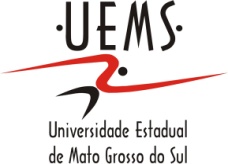 UNIVERSIDADE ESTADUAL DE MATO GROSSO DO SULDIRETORIA DE REGISTRO ACADÊMICOPROGRAMA DE PÓS-GRADUAÇÃO STRICTO SENSU EM ENSINO EM SAÚDE MESTRADO PROFISSIONAL (PPGES)REQUERIMENTO DE RENOVAÇÃO DE MATRÍCULANome:EndereçoRua/Avenida:______________________________________________nº:__________Bairro:_______________Município:_____________Estado:___CEP:______________Telefone fixo: (    ) _________________  Celular: (    ) __________________________E-mail: _______________________________Requer renovação de matrícula para o: Programa de Pós-Graduação Stricto Sensu em Ensino em Saúde - Mestrado Profissional, (PPGES), da UEMS, Unidade Universitária de Dourados, MS, no 1º semestre de 2022, na(s) seguinte(s) disciplina(s):DISCIPLINAS (marque um “x” na(s) disciplina(s) que pretende cursar)DISCIPLINAS (marque um “x” na(s) disciplina(s) que pretende cursar)Carga HoráriaCréditos (   )Prática de Intervenção Educativa I (atividade obrigatória)15h1 (   )Avaliação das necessidades em saúde para o ensino em saúde (optativa)30h2 (   )Bases estatísticas aplicadas ao ensino em saúde (optativa)30h2 (   )Pesquisa qualitativa no ensino em saúde (optativa)30h2 (   )Trabalho, Educação e Saúde (obrigatória)45h3(   )Validação de tecnologias educacionais em saúde (optativa)30h2(   )Escrita da Dissertação (obrigatória)900h60Total de carga horária das disciplinasTotal de carga horária das disciplinasXXhXX						        _______________________________Data: XX/XX/2022                                    		Assinatura do(a) aluno(a) Coordenação do Curso						        _______________________________Data:____/____/2022                                                     Assinatura sob carimboDiretoria de Registro Acadêmico						        ___________________________________DEFERIDA ____/____/_____                              Assinatura sob carimbo